Lamb of God 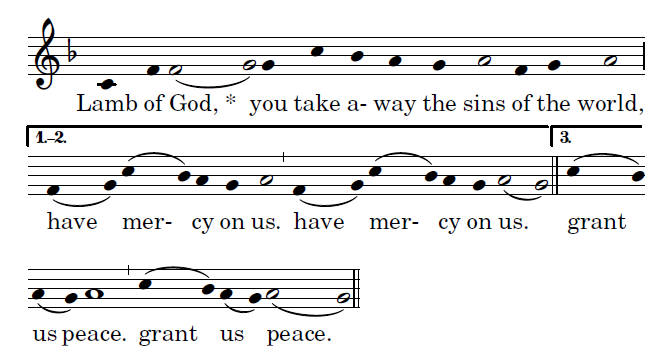 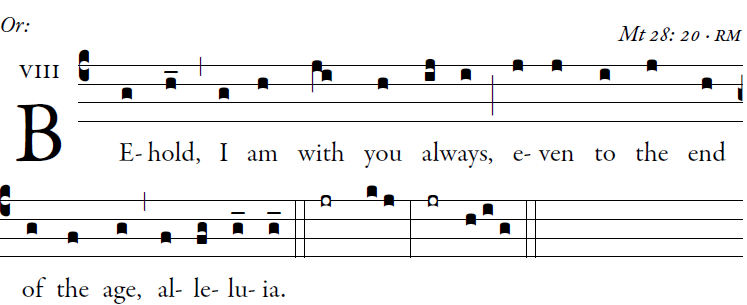                                                                                     Illuminarepublications.comLet God arise; let his |foes be scattered. Let those who hate him flee  |from his    presence. O sing to God; make music to his name.        Extol the One who rides on the clouds. The LORD is his name; exult  at his     presence.Father of orphans, defender of widows:                   such is God in his holy place  Communion Hymn.   “Be Not Afraid”  Recessional Hymn:      “Alleluia, Let the Holy Anthem Rise”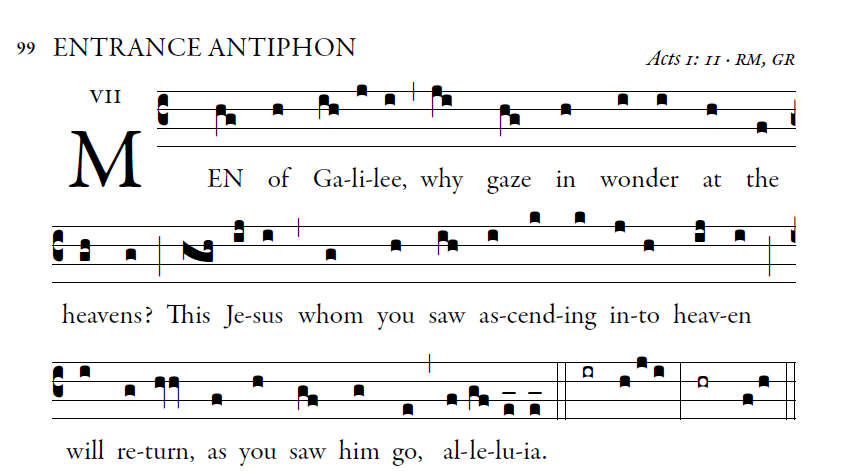                                                                                 Illuminarepublications.com     Gloria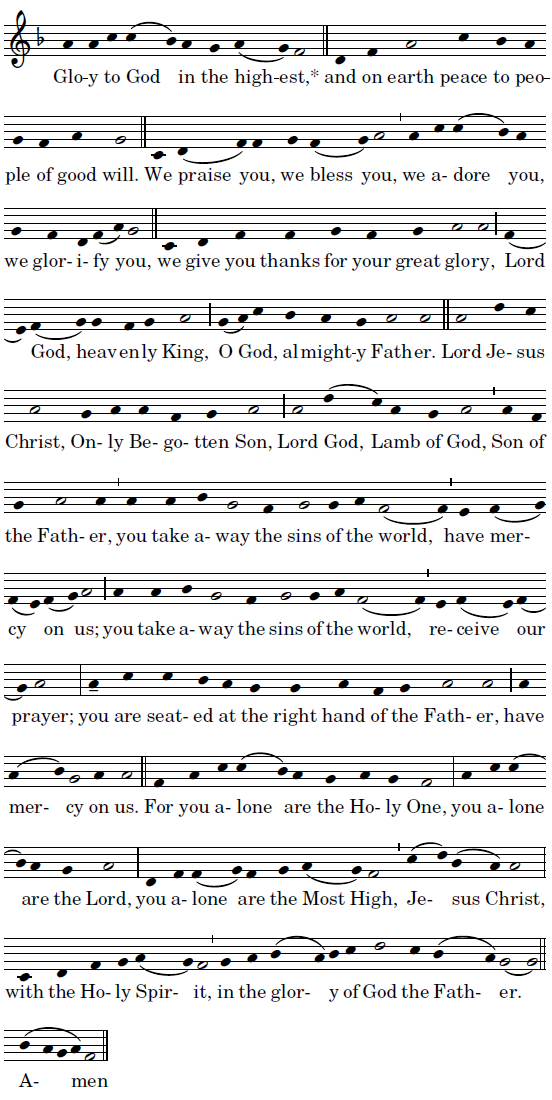                                   Mass ordinaries ©Richard Clark reprinted with permissionResponsorial Psalm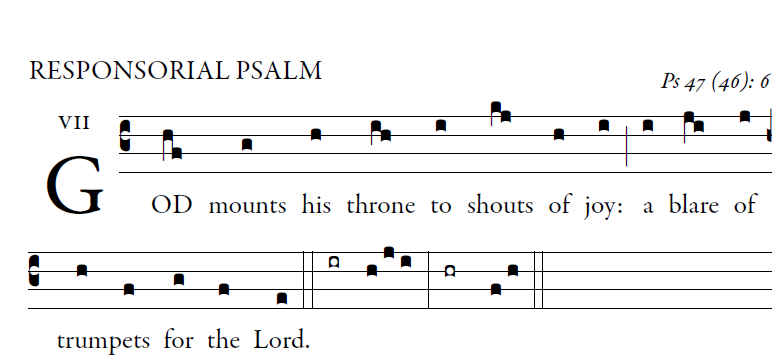                                                                             Illuminarepublications.comAll you peoples, clap your hands,
shout to God with cries of gladness,
For the LORD, the Most High, the awesome,
is the great king over all the earth.

God mounts his throne amid shouts of joy;
the LORD, amid trumpet blasts.
Sing praise to God, sing praise;
sing praise to our king, sing praise.
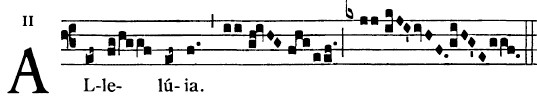 Go and teach all nations, says the Lord;
    I am with you always, until the end of the world.Offertroy Hymn   “ Glory and Praise For Ever”     Holy   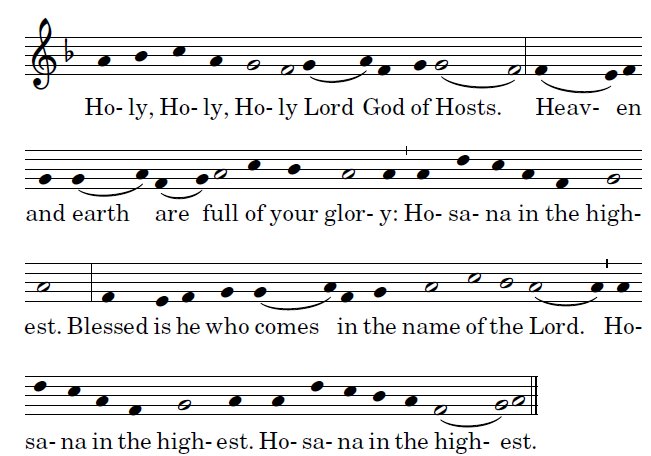   Acclamation 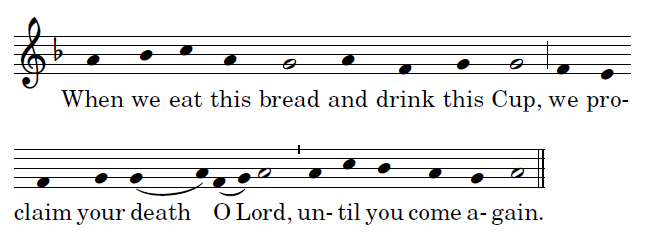 